《亲密陷阱》Mating in Captivity永远有尚未探索的地方，爱人身上永远有未被发现的东西。现代的感情关系是充满矛盾与渴望的大熔炉，其中有安全感和兴奋、归属感和超越感、舒服的爱情和热烈的激情。我们希望能得到这一切，而且我们只想通过和一个人在一起就获得这一切。协调家庭和性爱激情，我们要达到一个微妙的平衡，但是我们只能间歇性地实现这种平衡。它需要你了解你的爱人，同时不断的探索爱人的神秘之处；创造安全感，同时抱着开放的心态去面对未知；培养亲密感情，同时尊重隐私，两人共同的生活又互相独立。欲望拒绝被束缚，所以亲密关系不能完全剥夺伴侣的自由。 于此同时，获得性爱激情需要伴侣双方的积极投入和有意识的努力。这样做的时候，我们不再把婚姻看做是严肃的，而是看做可以嬉闹和享受的，我们不再认为激情只是青少年和不成熟的人才会有。我们必须卸下享乐的负担，消除对性爱的普遍不适，尤其是在家庭中的不适。抱怨性无聊太容易了，也很常见，而在家庭中培育性爱激情是一项富有挑战的任务。2021 年 12 月 5 日，新华书店，天通苑文化艺术中心购书链接： [[https://item.jd.com/12734618.html|京东商城]]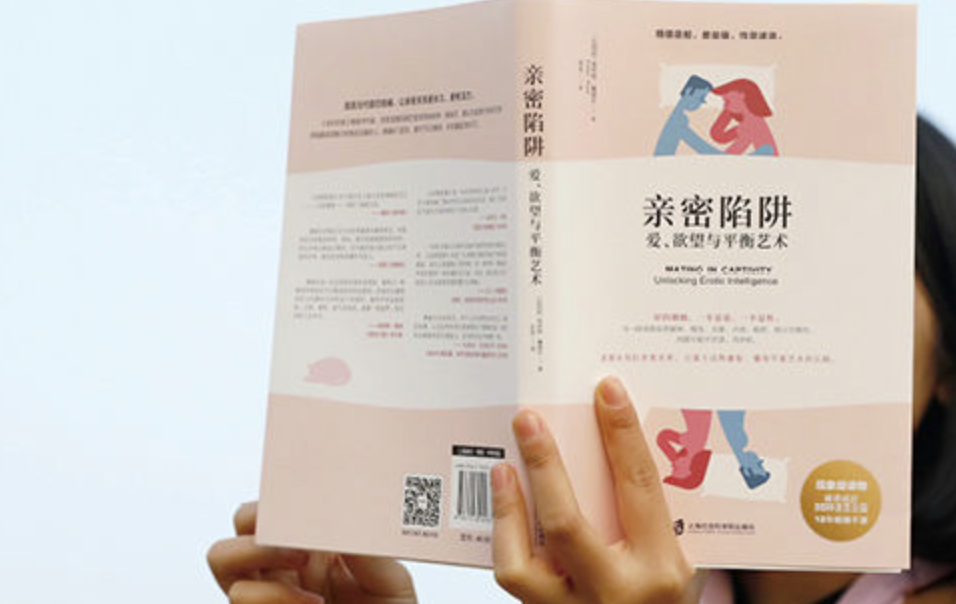 